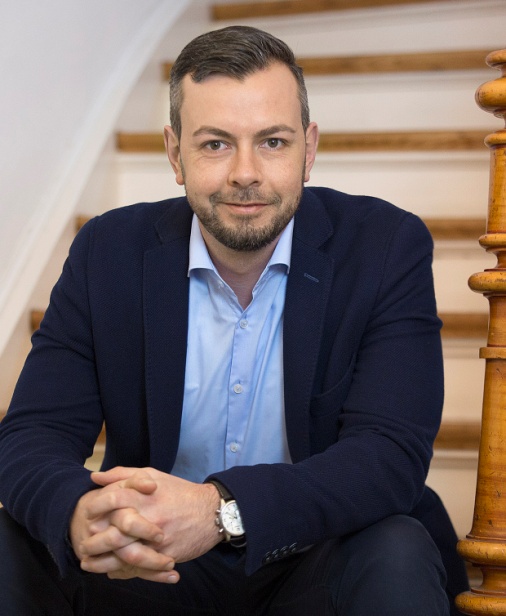 Stefan BrennerPositionKompetenzenProjekterfahrung (Auszug): 04/2020  - heute	Roadmap und agile Organisation von Marketing & Vertrieb   01/2020  - heute	  Projektmanagement Startup 03/2020  - 06/2020    Markt- und Businessanalyse03/2019  - 11/2019	Implementierung Onlineshop und Materialwirtschaft  08/2018  - 07/2019	  Rollout Shopsystem/ CMS Anwendungen02/2019  - 06/2019	Strategieentwicklung Digitalisierung/ Onlinehandel   10/2018  - 12/2018	Ideenmanagement/ Strategieentwicklung   07/2018  - 11/2018	Organisation Benefizspiel DSH/DHB   02/2018  - 11/2018	Strategieentwicklung Digitalisierung/ Onlinehandel   10/2017  - 12/2018	Organisationsentwicklung    01/2017 - 01/2018	Projektsteuerung IT-Infrastruktur/Security 04/2016 - 08/2016	SAP WM Support6/2016  - 11/2016	SAP WM Support Level 2 06/2016  - 12/2016	ERP Implementierung  05/2016  - 07/2016	Administration systemrelevanter Batch-Input Prozesse 04/2016  - 05/2016	SAP Business Blueprint04/2015  - 06/2015	Systemseitige Performance- und Prozessanalyse03/2015  - 04/2015	Prozessanalyse im Lagerverwaltungsumfeld 09/2014  - 02/2015	Konzeption des Wissens- und Informationsmanagements07/2004  - 06/2012	Militärische Laufbahn Adresse:Stefan Brenner
Ostertorstraße 9
32312 Lübbecke Telefon+49 178 44 164 24E-Mailstefan.brenner@consulting-bcs.deStaatsbürgerschaft:DeutschJahrgang:1985Qualifikation:Bachelor of Arts - BetriebswirtschaftCertified ScrumMaster PMP® nach PMI (in Arbeit)  Kaufmännische AusbildungBeratungserfahrung:8+ JahreBranchen:Pharma, Banken, öffentliche Einrichtungen, Militär, Handel, Medizintechnik, Nahrung- und Genussmittel, Unterhaltungsindustrie, Technologie, Papierproduktion, Industrie, Dienstleistung, Metallverarbeitung Verfügbar ab:Oktober 2020verfügbar zu:100%davon vor Ort:100%Rollen:Interim Manager ProjektmanagerProzessberaterSAP ConsultantMarketing Manager Business AnalystAdministratorSchwerpunkte:PMOProzesse LogistikIT   SAP WM SCM Betriebssysteme WindowsSoftwareAris Express, Jira, SPSS, SAP R/3, SAP S/4 HANA, WordPress, WooCommerce, JTL-MaWi, Drupal, MS-Word, -Visio, -Excel, -PowerPoint, Adobe FremdsprachenDeutsch (Muttersprache), Englisch (verhandlungssicher), Französisch (Grundkenntnisse)Produkte / Standards / ErfahrungenBPMN-, EPK-Modellierung, SAP Einführungserfahrung, Aufwandsschätzung, Agile Projektmanagementmethoden (Scrum), Eventmanagement, Business Analyse  Branche:IT, EndkundeRolle:Senior Consultant, Projektmanager      Aufgaben:IST-Analyse bestehender ProzesseIST-Analyse der Verfahren und StrukturenAnalyse der Organisationsentwicklung Markt- und WettbewerbsanalyseOptimierungsansätze evaluieren Handlungsempfehlungen erarbeiten Branche:Handel, Langschläfer.comRolle:Projektmanager, Interim Manager, Consulting     Aufgaben:Ausarbeitung der StrategieMarktanalyse Materialwirtschaft ImplementierungShopsystem Einführung  Mitglied im PMOMitglieder des LenkungsausschussesKonzeption eines VorgehensmodellsProjektsteuerung Module (JIRA)   Controlling der DienstleisterBranche:Tourismus, 1a Yachtcharter GmbH Rolle:Consultant      Aufgaben:Analyse der MarktbegleiterEntwicklung eines Bewertungsverfahrens Dokumentation der Ergebnisse Abstimmung mit der GeschäftsführungAbstimmung der Dienstleister Vorbereitung der KI-basierten Analyse Angebots- und Servicebewertung    Branche:Handel, Optima Fahrzeugeinrichtungen GmbHRolle:Projektmanager, Interim Manager     Aufgaben:Materialwirtschaft ImplementierungShopsystem Einführung  Mitglied im PMOBusiness AnalyseProzessanalyse mit Aris/ BPMN  Aufnahme der Änderungsanforderungen Mitglieder des LenkungsausschussesKonzeption eines VorgehensmodellsProjektsteuerung Module (JIRA)   Controlling der einzelnen Teilprojekte Branche:Technologie, Harting TechnologiegruppeRolle:Projektmanager     Aufgaben:Abstimmung Projektplan (C-Level) Tracking des Backlogs   Mitglied im PMOKontrolle der Budgetvorgabe  Aufnahme der Änderungsanforderungen (JIRA) Koordinierung der Ressourcen Steuerung der MitarbeiterOrganisation der Abstimmungstermine Branche:Handel, FlyEx/ BierEx Rolle:Consultant/ Projektmanager     Aufgaben:AnforderungsanalyseStrategieentwicklung Mitglied im PMO Entwicklung von Handlungsoptionen    Prozessdokumentation mit Aris/ BPMN    Erstellung SOLL-Konzeption mit Aris/ BPMNBudgetplanung Auswahl und Überwachung von DienstleisternBranche:Medizintechnik, InnoME GmbH Rolle:Consultant/ Projektmanager     Aufgaben:Initiierung und Organisation von Workshops Beurteilung von Workshop-Ergebnissen  Analyse von Lösungsansätzen Ausarbeitung von Handlungsempfehlungen    Erstellung einer Roadmap   Ideenmanagement Branche:Event, Gauselmann AG/ Harting Technologiegruppe/ DHBRolle:Projektmanager     Aufgaben:Budgetplanung und SteuerungReporting ggü. allen Stakeholdern Mitglied im PMO Erstellung Kommunikationskonzept   Absprache Deutscher Handballbund  Abstimmung Deutsche Sporthilfe Erstellung Projektplan mit Aris/ ExcelSpielplanung HBL-Vereine    Tracking Sponsoring  Branche:Handel, Optima Fahrzeugeinrichtungen GmbHRolle:Consultant/ Projektmanager     Aufgaben:AnforderungsanalyseStrategieentwicklung Mitglied im PMO Systemauswahl gem. SOLL-Konzeption    Projektdokumentation (Excel)  Systemanbindung bestehender Lösungen Optimierung der ZahlungsabwicklungOptimierung der Versandprozesse Anpassung der Prozesse im Bereich Auftragsabwicklung mit Aris/ BPMNBranche:Dienstleistung, TwoTypes GmbH & Co. KGRolle:Consultant/ Projektmanager/ General Manager     Aufgaben:AnforderungsanalyseEntwicklung digitaler Geschäftsmodelle Koordinierung externer Ressourcen Aufbau Projektmanagement (Office)     Erstellung PM-Handbuch   Vertriebsentwicklung Definition von Serviceprozessen mit ArisStandardisierung von VorgehensmodellenBranche:Diverse, 500-12.000 MARolle:Projektmanager/ Account Manager  Aufgaben:Absicherung von Krankenhausgesellschaften IT-Konzepte für Kunden aus dem Bereich Pharma und Medizin Planung und Durchführung diverser Roll-outs von IT-Securitylösungen in industriellen und öffentlichen BereichenKonzeption von Virtualisierungslösungen zur Homogenisierung der Infrastruktur in diversen Bereichen von Handel und Industrie Vertrieb von TerminalanwendungenBegleitung von Projekten im Bereich Virtual Desktop Infrastructure   Go-Live SupportConsulting Support (MS Office)  Technische Abnahmen     Branche:Lebensmittelindustrie, Dr. Oetker GmbH  Rolle:SAP Consultant WM Aufgaben:SAP WM Change ManagementProzessaufnahme und Konzeption mit Aris/BPMNAufnahme der ÄnderungsanforderungenKonzeption der ChargenrückverfolgungErstellung einer SandboxGenerierung von TestfällenGo-Live Support    Branche:Industrie, POS Tuning Udo Voßhenrich GmbH & Co. KGRolle:SAP Consultant WM Aufgaben:SAP WM: Level 1/2/3Prozessaufnahme und Konzeption (BPMN)Erstellung Lagerhaltungskonzept (MS Office)Aufnahme der ÄnderungsanforderungenKonzeption der Ein- und AuslagerprozesseInnerbetriebliche Logistikprozesse mit Aris  Konzeption und Testbetrieb (Sandbox)Branche:Industrie, POS Tuning Udo Voßhenrich GmbH & Co. KGRolle:SAP Consultant/ PMO   Aufgaben:SAP S/4 HANA Implementierung Mitglied im PMO Aufnahme der Änderungsanforderungen Unterstützung der Mitglieder des LenkungsausschussesUnterstützung bei der Konzeption eines Vorgehensmodells (MS Office) Teilprojektsteuerung Module   Controlling der einzelnen Teilprojekte Branche:Pharma , BBraun Melsungen AGRolle:SAP Consultant    Aufgaben:Überwachung der Automatisierung  Prozessüberwachung (systemisch)  Kommunikation bei Störungen  Eskalationsmanagement Initiierung manueller LöschvorgängeAusgabe von Berichten in verschiedenen Detailgraden (Konfliktbericht, Userliste, Funktionen, die in keinem Konflikt enthalten sind etc.)    Branche:Industrie , POS Tuning Udo Voßhenrich GmbH & Co. KGRolle:SAP Consultant    Aufgaben:Prozessdokumentation (BPMN) Anforderungsanalyse der Bereiche (MS Office)  Aufnahme der Änderungsanforderungen Aufzeigen von Möglichkeiten der Prozessoptimierung mit ArisKonzeption eines Vorgehensmodells    Erstellung einer RoadmapTechnische Recherche (systemisch) Nutzwertanalysen und Systemvergleich   Branche:Logistik , Panopa Logistik GmbHRolle:Consultant    Aufgaben:Prozessuale IST-Analyse (EPK) Anforderungsanalyse Aufnahme der Änderungsanforderungen Aufzeigen von Möglichkeiten der Prozessoptimierung mit Aris Konzeption eines Vorgehensmodells    Erstellung einer Roadmap (MS Office)Technische Recherche (systemisch) Nutzwertanalysen und Systemvergleich   Branche:Industrie , Fruchtwerk Dr. Balke GmbHRolle:Consultant    Aufgaben:Prozessuale IST-Analyse (BPMN) Anforderungsanalyse Aufnahme der Änderungsanforderungen Aufzeigen von Möglichkeiten der Prozessoptimierung  Konzeption eines Vorgehensmodells    Erstellung einer RoadmapTechnische Recherche (systemisch)   Branche:Finanzinstitut, VR-Bank Westmünsterland eG Rolle:Consultant    Aufgaben:Konzept zur Implementierung eines benutzerfreundlichen Intranets Anforderungsanalyse der Kommunikations-plattform  Aufnahme der Änderungsanforderungen Aufzeigen von Möglichkeiten der Kostenoptimierung (MS Office)Konzeption eines VorgehensmodellsIST-Analyse der Prozesslandschaft (EKP)    Erstellung einer RoadmapTechnische Recherche (systemisch) Nutzwertanalysen und Systemvergleich   Branche:Verteidigung , BundeswehrRolle:Soldat auf Zeit    Aufgaben:ObjSBtl der LuftwaffeNATO NRF Verband  Luftwaffensicherungssoldat A  Flugabwehrtruppführer  Stellv. Gruppenführer Infanterie Sportausbilder     ABC/SE Truppführer Planungsbüro Ausbildung und Einsatz 22. und 23. Kontingent ISAF MeS   